Name:  	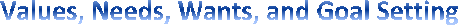 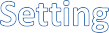 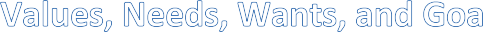 What is a value? A value is a fundamental belief or practice about what is	, 	, or	to an individualWhat are examples of values?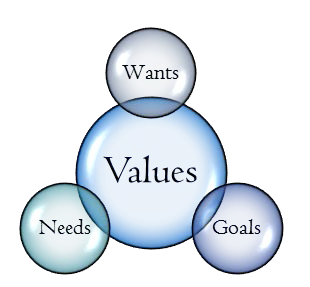 	 		 		 		 		 		 		 		 	What influences your values?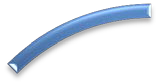 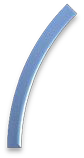 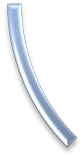 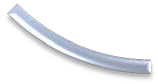 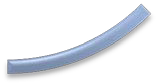 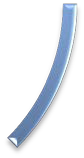 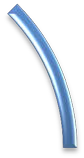 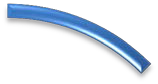 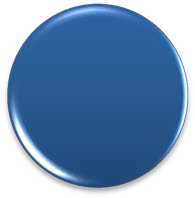 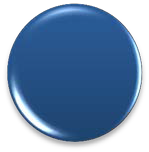 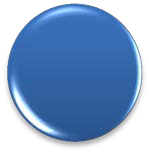 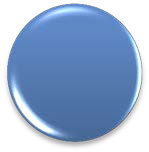 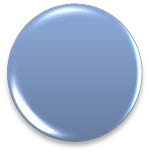 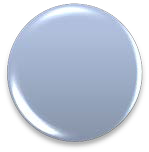 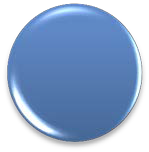 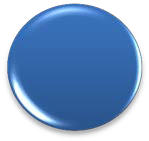 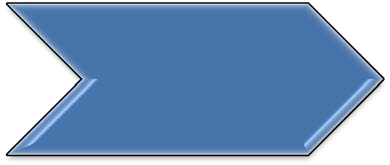 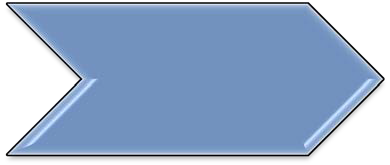 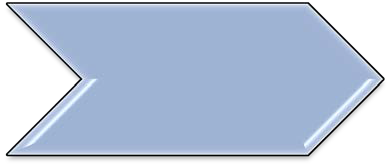 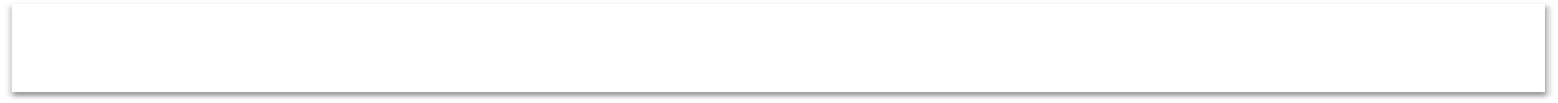 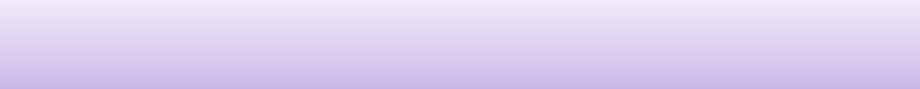 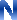 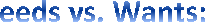 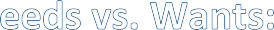 A need is something though to be a	or essential items required for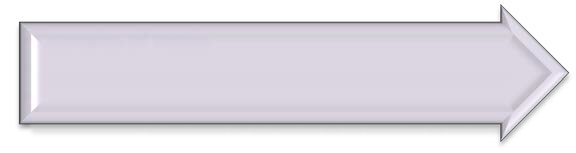 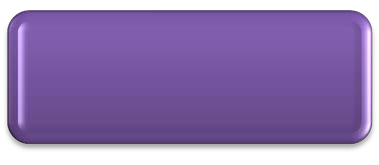 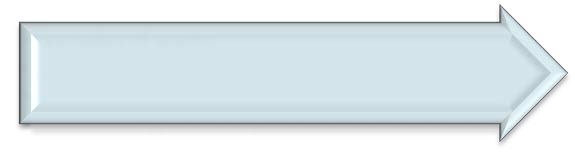 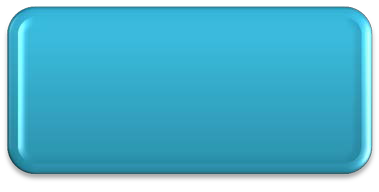 •Examples of needs:• 	• 	• 	A want is something 	but desired, or items which increase the•Examples of wants:•	_•	_•	_Everyone has different interpretations of needs and wants. This is based on their  	 	_.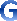 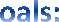 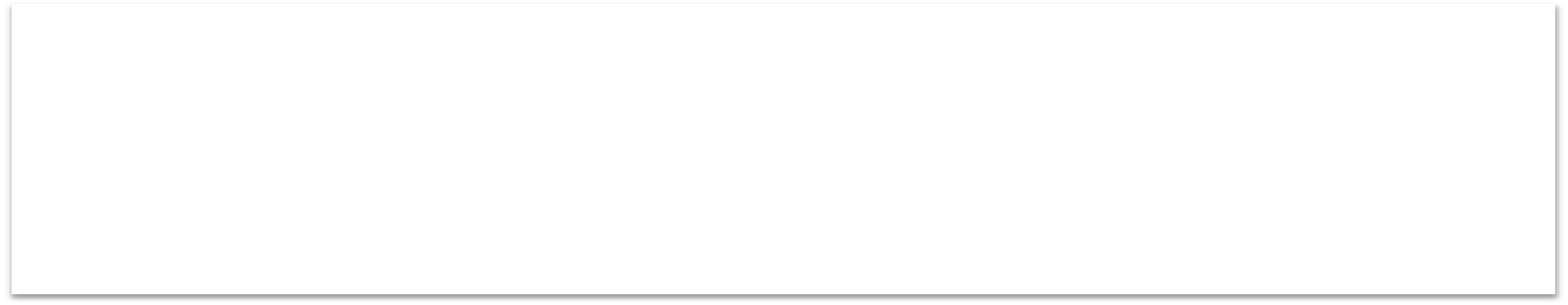 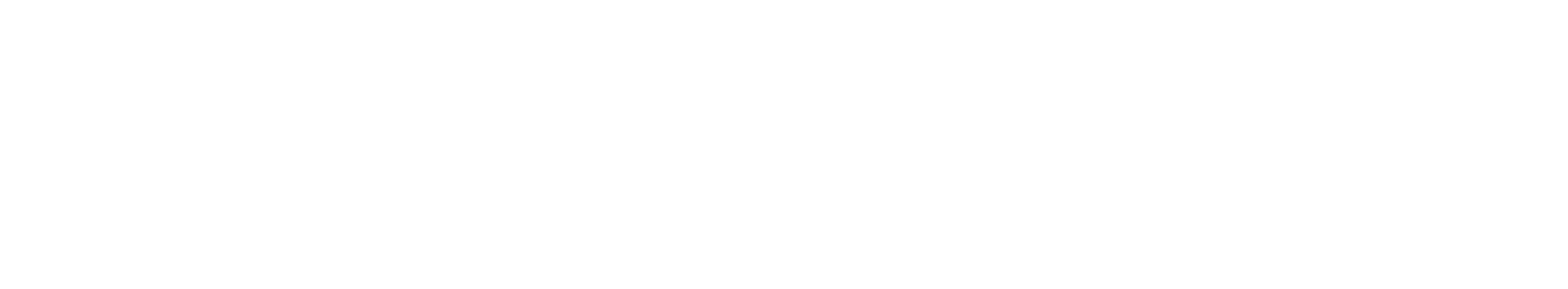 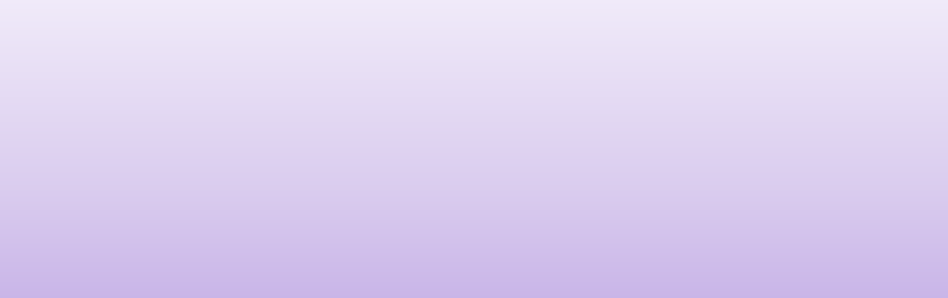 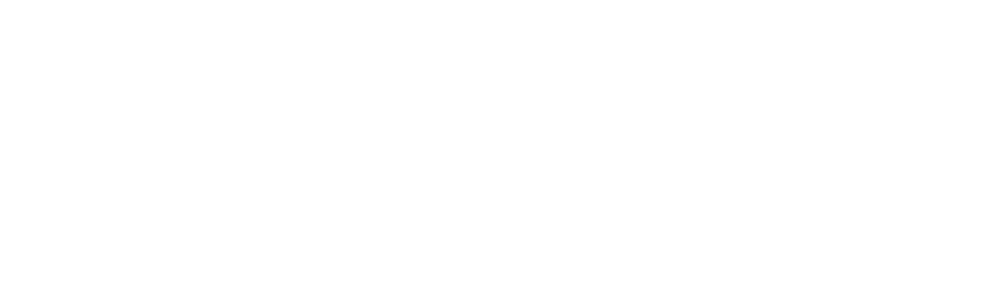 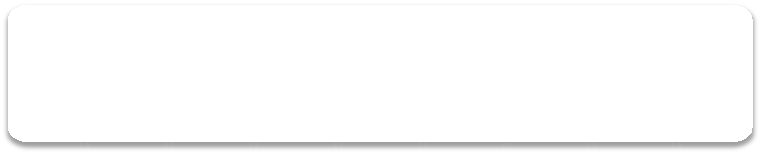 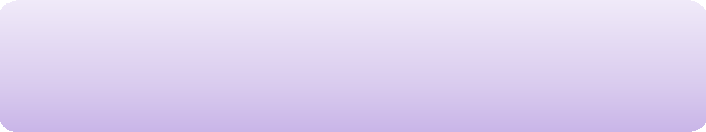 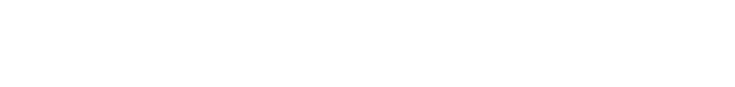 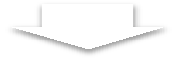 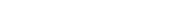 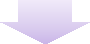 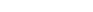 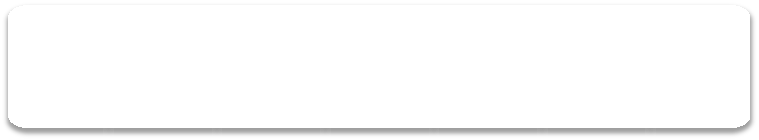 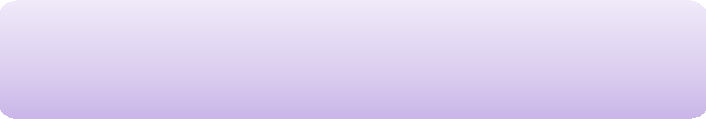 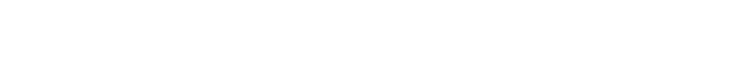 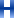 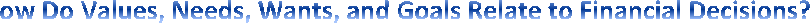 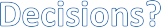 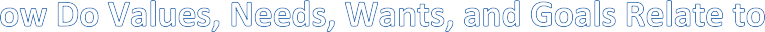 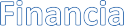 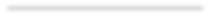 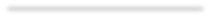 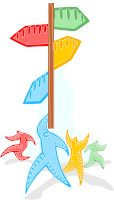 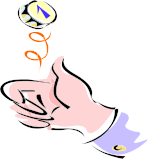 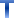 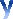 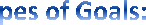 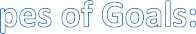 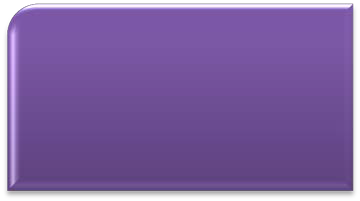 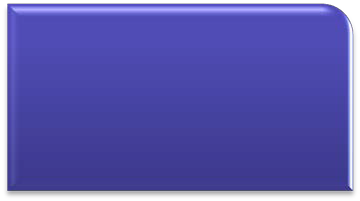 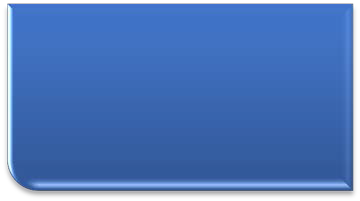 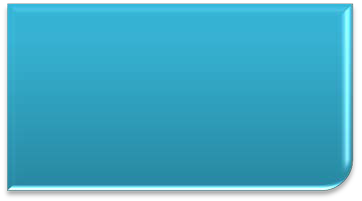 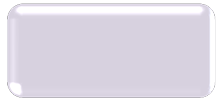 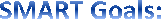 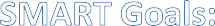 Financial and education goals should be SMART goals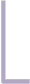 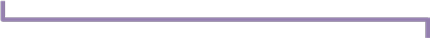 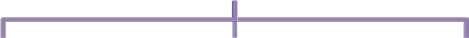 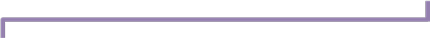 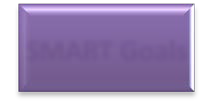 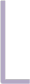 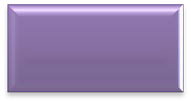 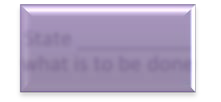 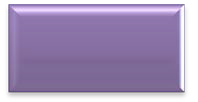 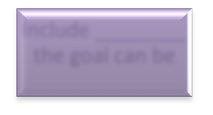 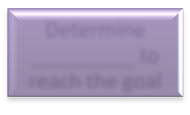 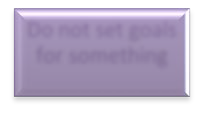 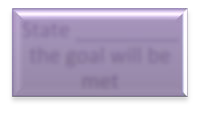 SMART Financial Goal: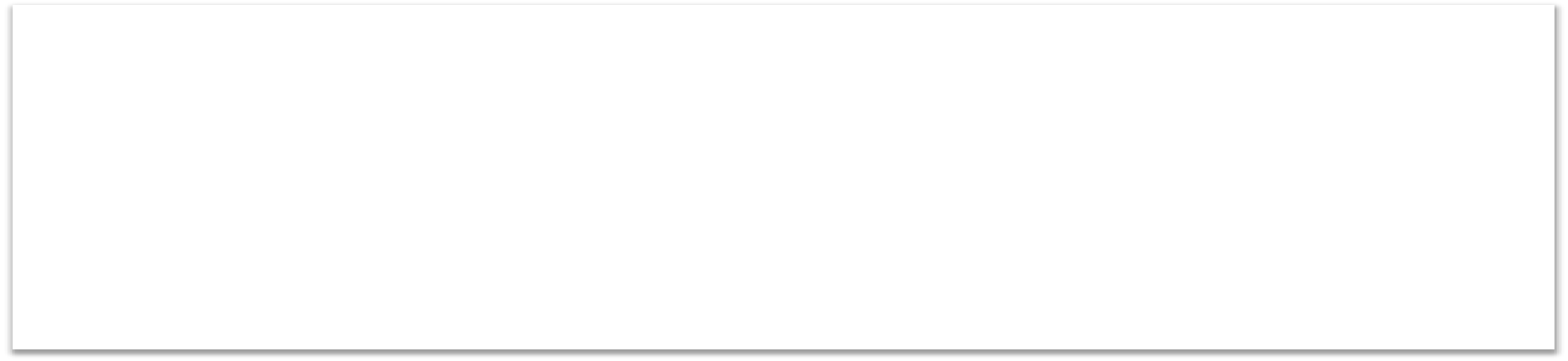 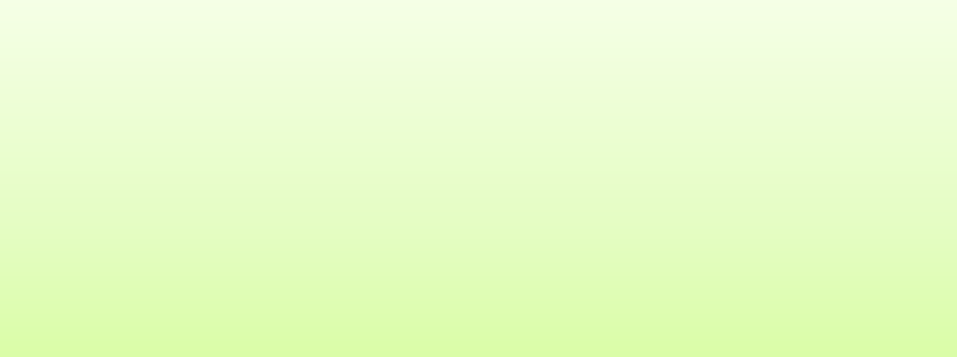 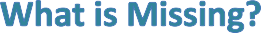      Financial Goal #1: I plan to save $5,000 for college living expenses in four years.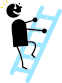 Financial Goal #2: I plan to save for a new computer by saving $150 each month for one year.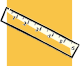     Financial Goal #3: I plan to save $2,500 by saving $105 each month for two years.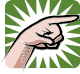 Financial Goal #4: I plan to save $1,500 to buy a used car by saving $75 from each paycheck.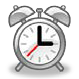 Financial Goal #5: I plan to save $2,000 to pay for a new computer by saving my whole paycheck for the next six months.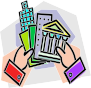 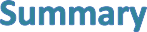 A	is a fundamental belief or practice about what is desirable, worthwhile, and important to an individualA	is something thought to be a necessity or essential item required for life.A	is something unnecessary but desired or items which increase the quality of lifeA	is the end result of something a person intends to acquire, achieve, do reach, or accomplish. 	guide a person’s needs, wants, and goals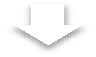 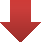 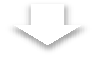 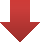 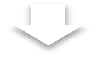 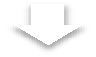 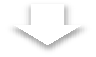 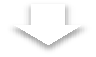 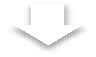 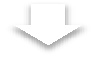 This influences a person’s daily		, which may affect their financial situation because we spend money on what we  	Goals should be written down as	goals:	,	_, 	,	and  	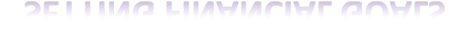 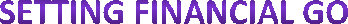 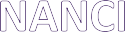 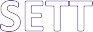 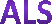 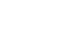 Directions: Write the following financial goals in SMART goal format:GOALS:Short-Term:Save up for a concert in four weeksIntermediate:Buy a new bike in one yearLong-Term:Save for college tuition in five yearsSpecific:(State exactly what is to be done with the money involved in the goal. For example: I plan to save for a down payment on a new car)Measurable:(Write the exact dollar amount the goal is for. For example: I plan to save $5,000 for a down payment on a new car)Attainable:(Determine how the goal can be reached. For example: I plan to save $5,00 for a down payment on a new car by saving $200 from every paycheck)Realistic:(Do not set the goal if it will be impossible to meet. Is this goal realistic? Why or why not?)Time-Bound:(State specifically when the goal needs to be met. For example: I plan to save $5,000 for a down payment on a new by saving $200 from every paycheck for two years)